RESUMEOBJECTIVE:To be a part of a professional organization & to work for the progress of the company, as well as for self-development.EDUCATION:Bachelor of Commerce, Mumbai University (Year 2009-2010).CURRENT PROFILE:Channel Partner with ANGEL BROKING PVT. LTD.(From July 2013 to till date), Handling 65 clients.SUMMARY OF WORK EXPERIENCE:Relationship Manager: 1 ½ years of working experience in ANGEL BROKING PVT. LTD. (from 2012 to 2013) handling client portfolio.Senior Dealer: 2 years of Experience in ANAND RATHI SECURITIES (from 2010 to 2012).Dealer:8 Months of Experience in AMBIT SECURITIES(in 2010).Sales:Insurance advisory for Birla Insurance, Bajaj Alliance & Max Bupa.Areas of Exposure:EQUITY, DERIVATIVES, OPTION, COMMODITIES & CURRENCY.Utilizing technical and fundamental analysis to establish trading positions.Analyzed multiple strategic& risk assessment strategies to maximize portfolio performance.Continuously updating existing clients with Market’s news, trends, volumes, and conditions, and listed companies status and information.Daily follow up on Market, economic, companies, and global and local financial news.In general, Traders need to be well-informed with daily news with anything concerning the stock markets, and always work on improving their general and technical knowledge.Continuously approaching and updating potential clients to the company, to establish and maintain business relationship.Receiving and executing Orders as per requested from Clients, and following up on confirmations.Follow up on providing the company with periodic signed Account Statements for accounts under management.Constant attempts in approaching new clients for the firm.Establishing contacts with new clients and following up on the opening of new accounts for them.Providing clients with quality services (speed and efficiency) in buying and selling shares and any pre or after Execution requests.Closely monitoring the prices during trading hours and paying full attention to any technical or fundamental analysis to get a better understanding of the market, in order to be well informed when talking to clients.Abiding to Market’s set Rules and Regulations and internally set instructions and directions.Meeting set targets by management to cover individual costs, and increase revenue.Exercising and putting in all effort and dedication to generate revenue to the company and minimize cost, risk and errors.Managing the risk of each client with buying and selling.Money issues (cash flows)Method of taking the order, in compliance with proper regulationsMonitoring the clients Net Asset Value, and Margin ratios.Keeping the client informed with details concerning his/her accountActing as a linking role between clients and all the company’s other departments (Finance, Operations, etc.)Providing the clients with stock balances and cash account details Following up and monitoring client’s daily status and confirmations with their executed daily orders. Role (Job Interest): Customer Service Exec., Branch Manager, Equity Manager, Derivative, Futures & Option trading, Commodity Head, Broker/ Sales Exec. / GM - Equity, Derivatives Dealer, Forex Dealer, Private Equity / Hedging/ GM – Broking.COMPUTER LITERACY:Trading Software.Ms – Office.OutlookInternet.MYSELF:Hardworking & Self- Confident.Good & Quick learning.Belief in Quality & Effective Output.Positive attitude & maximum contribution towards work.First Name of Application CV No: 1657776Whatsapp Mobile: +971504753686 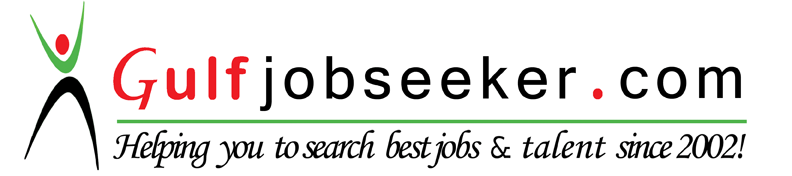 